Opiskelijoiden Liikuntaliiton liittokokous2.–3.11.2022, Vuokatin urheiluopisto
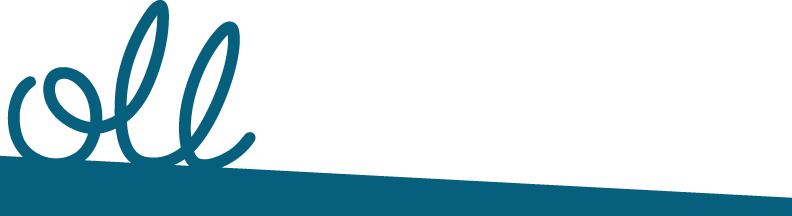 Varsinaisen liittokokouksen asiakirjatAsiakirja 1: 	Kutsu liittokokoukseenAsiakirja 2: 	Liittokokouksen aikataulu	Asiakirja 3: 	Hallituksen esitys liittokokouksen työjärjestykseksi	Asiakirja 4: 	Hallituksen esitys liittokokouksen menettelytapajärjestykseksiAsiakirja 5:	Hallituksen kertomus toiminnasta 1.1.–30.9.2022			Liite: Tapaamiskalenteri 2022		Liite: Neljännesvuosikatsaus 3/2022Asiakirja 6:	OLL:n strategian puoliväliarviointi 2021–2023Asiakirja 7:	Hallituksen selonteko liiton jäsenmallin tulevaisuudestaAsiakirja 8: 	Toimintakertomus 2021		Liite: Tapaamiskalenteri 2021Asiakirja 9:	Tilinpäätös, tilintarkastuskertomus ja toiminnantarkastuskertomus 2021Asiakirja 10: 	Hallituksen esitys liittokokouskannanotoksi (jaetaan osallistujille 31.10.2022)Asiakirja 11:	Hallituksen esitys liiton toimintasuunnitelmaksi vuodelle 2023Asiakirja 12: 	Hallituksen esitys liiton talousarvioksi vuodelle 2023		Liite: Talousarvion taustapaperi 2023Asiakirja 13:	Hallituksen esitys liiton yhdenvertaisuussuunnitelmaksiAsiakirja 14: 	OLL:n perussäännötAsiakirja 1: Kutsu liittokokoukseenHyvät jäsenet,lämpimästi tervetuloa Opiskelijoiden Liikuntaliitto (OLL) ry:n sääntömääräiseen liittokokoukseen 2.‒3.11.2022!Liittokokous järjestetään Vuokatin urheiluopistolla. Liittokokoukseen on mahdollista osallistua myös etäyhteydellä. Ilmoittautuminen ja valtakirjojen tarkastus alkaa keskiviikkona 2.11. klo 8.30 ja varsinainen liittokokous klo 9.00. Liittokokous päättyy torstaina 3.11. noin klo 13. Kokouksen jälkeen järjestetään yhteinen linja-autokuljetus Kajaanin rautatieasemalle.Ennen liittokokousta tiistaina 1.11. järjestetään keskustelutilaisuus liiton tulevaisuudesta. Kutsumme tilaisuuteen liittokokousedustajien lisäksi kaikkien korkeakoulujen opiskelija- ja ylioppilaskuntien edustajat. Tilaisuuteen voi osallistua myös etänä.Liiton sääntöjen 8 §:n mukaan varsinainen liittokokous järjestetään vuosittain 1.10.‒10.12. välisenä aikana. Liittokokouksessa käsitellään liiton sääntöjen 16 §:n mukaiset asiat. Lausuntokierroksen materiaalit julkaistaan 5.9.2022 OLL:n nettisivuilla.Äänioikeudesta ja valtakirjamenettelystä liittokokouksessa sanotaan liiton sääntöjen 6 §:ssä seuraavasti:”Jokaisella varsinaisella henkilöjäsenyyteen perustuvalla jäsenellä on yksi (1) ääni jokaista alkavaa kahta tuhatta (2000) henkilöjäsentä kohti.Jokaisella varsinaisella liittomuotoisella jäsenellä on yksi (1) ääni kunkin jäsenyhteisönsä jokaista alkavaa kahta tuhatta (2000) henkilöjäsentä kohti.Yhteistoimintajäsenellä on yksi (1) ääni.Jokaisella äänivaltaisella edustajalla on oltava valtakirja, josta ilmenee edustajan äänimäärä. Mikäli varsinainen jäsen lähettää useamman kuin yhden äänivaltaisen edustajan liiton kokouksiin, tulee varsinaisen jäsenen antamassa valtakirjassa ilmetä se äänimäärä, jota kukin edustaja on oikeutettu käyttämään. Yksi edustaja voi edustaa vain yhtä jäsentä ja voi käyttää korkeintaan kolmea (3) ääntä.Jäsenellä, joka ei ole maksanut kuluvan vuoden jäsenmaksua, ei ole oikeutta äänivaltaisiin edustajiin.”Liitteenä OLL:n jäsenyhteisöjen äänimäärät tämän vuoden liittokokouksessa.Tarjoamme kaikille halukkaille bussikyydin kokouspaikalle Kajaanin rautatieasemalta. Kyyti lähtee tiistaina 1.11. noin klo 15. Bussi tuo kyytiin ilmoittautuneet myös takaisin Kajaanin rautatieasemalle liittokokouksen päätyttyä torstaina. Aikataulut vahvistetaan junayhteyksien varmistuttua.Liittokokouksen osallistumismaksu on kahden hengen huoneessa 160 €/hlö tai yhden hengen huoneessa 200 €/hlö. Osallistumismaksu ilman majoitusta on 80 €/päivä tai 120 €/2 päivää. Osallistumismaksu sisältää majoituksen, ruokailut 1.–3.11. ja liikunta-aktiviteetin sekä bussikyydin välillä Kajaani–Vuokatti–Kajaani.  OLL ei korvaa muita matkakuluja liittokokoukseen. Keskustelutilaisuuteen 1.11. osallistuminen on maksutonta, ja pelkästään tilaisuuteen osallistuva voi tilata illallisen 20 € hintaan.Etäosallistumismaksu on 50 €/edustaja. Etäosallistumismaksu sisältää videoneuvotteluyhteyden ja sähköisen äänestysjärjestelmän käytön ja tuen.Liittokokoustilaan, majoitukseen ja ruokailuihin on esteetön pääsy. Kokoustilassa ei ole induktiosilmukkaa.Ilmoittaudu liittokokoukseen viimeistään sunnuntaina 28.9.2022 osoitteessahttps://www.oll.fi/jasenyhteisoille/liittokokous/liittokokous-2022/  Huomioittehan, että ilmoittautuminen on sitova eikä osallistumismaksua palauteta.Kopiot valtakirjoista äänimäärineen ja allekirjoituksineen pyydämme toimittamaan perjantaihin 28.10.2022 pääsihteerille (niko.peltokangas@oll.fi).Nähdään marraskuussa Vuokatissa!Opiskelijoiden Liikuntaliiton puolesta,Essi LummepuheenjohtajaNiko PeltokangaspääsihteeriAsiakirja 2: Liittokokouksen aikatauluTiistai 1.11.202215.40 	Yhteisbussikuljetus Kajaanin rautatieasemalta Vuokatin urheiluopistolle17.00 	Keskustelutilaisuus liiton jäsenmallin tulevaisuudesta19.30 	PäivällinenKeskiviikko 2.11.20228.30 	Liittokokouksen ilmoittautuminen alkaa9.00 	Liittokokouksen avaus9.45 	Juhlapuhe ja tervehdykset
12.00	Lounas13.00 	Liittokokous jatkuuKahvitauko
15.00	TyöryhmätTalousarvio 2023, jäsenmaksut vuodelle 2023 ja yhdenvertaisuussuunnitelmaToimintasuunnitelma 2023 ja liittokokouskannanotto	Työryhmiä tauotetaan tarpeen mukaan
18.00 	Liikunta19.30 	PäivällinenTorstai 3.11.20228.00 	Hallitus- ja puheenjohtajaehdokkaiden paneeliTauko 9.00	Liittokokous jatkuu
11.30	Lounas
12.30	Liittokokous jatkuu  13.30	Liittokokous päättyyBussikyyditys Kajaanin rautatieasemalleAsiakirja 3: Hallituksen esitys liittokokouksen työjärjestykseksi1.  Kokouksen avausLiiton puheenjohtaja avaa kokouksen.Häirintäyhdyshenkilöt esittelevät turvallisemman tilan säännöt.2. Kokouksen laillisuuden ja päätösvaltaisuuden toteaminenLiiton sääntöjen 8 §:n mukaan varsinainen liittokokous järjestetään vuosittain 1.10.–10.12. välisenä aikana.Liiton sääntöjen 9 §:n mukaan liittokokous on laillisesti koolle kutsuttu, kun kokouskutsu ja esityslistassa mainittujen asioiden käsittelyä varten tarpeelliset asiakirjat on toimitettu jäsenille vähintään 21 päivää ennen liittokokousta.Liiton sääntöjen 9 §:n mukaan liittokokous on päätösvaltainen, kun kokouskutsu on sääntöjen mukaan toimitettu.- - -Kokouskutsu on toimitettu jäsenyhteisöille 5.9.2022 ja esityslista asiakirjoineen on toimitettu 18.10.2022.Todetaan liittokokouksen varsinaiset osallistujat.3. Kokouksen puheenjohtajan valinta                               	Esitys:   	Hallitus esittää, että liittokokouksen puheenjohtajaksi valitaan Bennie Wardi.Päätös:     4. Pöytäkirjan tarkastajien valintaEsitys:   	Hallitus esittää kokoukselle valittavaksi kaksi pöytäkirjantarkastajaa ja heille varahenkilöt.Päätös:  	5. Ääntenlaskijoiden valintaEsitys:   	Hallitus esittää kokoukselle valittavaksi neljä ääntenlaskijaa.Päätös:  	6. Kokouksen työjärjestyksen hyväksyminen(Asiakirja 3)Esitys:   	Hallitus esittää, että kokouksen esityslista hyväksytään kokouksen työjärjestykseksi.Päätös: 7. Kokouksen menettelytapajärjestyksen hyväksyminen(Asiakirja 4)Esitys:   	Hallitus esittää, että liitteenä oleva esitys hyväksytään kokouksen menettelytapajärjestykseksi.	Hallitus esittää, että työryhmien puheenjohtajiksi valitaan Nita Vallimäki ja Joonas Suikula sekä työryhmien sihteereiksi pääsihteeri Niko Peltokangas, korkeakoululiikunnan erityisasiantuntija Jussi Ansala, tapahtuma- ja koulutusasiantuntija Markku Rantahalvari ja korkeakoululiikunnan koordinaattori Jorma Alastalo.Päätös:  	8 Ilmoitusasiat8.1 Tervehdykset OLL:n liittokokoukselle8.2 OLL-maljan ja Vuoden Liekehtijä -palkintojen luovutukset ja muut mahdolliset huomionosoituksetOLL-malja myönnetään vuosittain liikunnan saralla ansioituneelle opiskelijayhteisölle. Maljalla halutaan kannustaa opiskelijayhteisöjä järjestämään liikuntatoimintaa ja osallistumaan tapahtumiin. OLL-maljan saajasta päättää OLL:n hallitus.Vuoden Liekehtijä -palkinto myönnetään vuosittain aktiiviselle liikuntatoimijalle, joka on pyyteettömästi sydämen palolla käyttänyt aikaansa opiskelijaliikunnan edistämiseen. Vuoden Liekehtijän valinnasta päättää OLL:n hallitus.8.3 Hallituksen kertomus liiton toiminnasta 1.1.–30.9.2022(Asiakirja 5)8.4 OLL:n strategian puoliväliarviointi 2021–2023(Asiakirja 6)8.5. Hallituksen selonteko liiton jäsenmallin tulevaisuudesta(Asiakirja 7)9. OLL:n toimintakertomus vuodelta 2021 ja sen mahdollisesti aiheuttamat toimenpiteet (Asiakirja 8)PäätöskeskusteluEsitys:   	Merkitään tiedoksi OLL:n toimintakertomus 2021.Päätös:  	10. Vuoden 2021 tilinpäätös, tilintarkastuskertomus ja toiminnantarkastuskertomus(Asiakirja 9)PäätöskeskusteluEsitys:   	Vahvistetaan vuoden 2021 tilinpäätös sekä merkitään tiedoksi tilintarkastuskertomus ja toiminnantarkastuskertomus.Päätös:  	11. Vastuuvapauden myöntäminen vastuuvelvollisillePäätöskeskustelu(Asiakirja 9)Tausta:  	Liiton tilintarkastaja ja toiminnantarkastajat esittävät tilintarkastuskertomuksessaan ja toiminnantarkastuskertomuksessaan vastuuvapauden myöntämistä vastuuvelvollisille.Esitys:   	Päätös:  	12. Hallituksen esitys liittokokouskannanotoksi(Asiakirja 10)LähetekeskusteluEsitys:   	Hallitus esittää, että liittokokous käsittelee hallituksen esityksen liittokokouskannanotoksi, käy aiheesta yleiskeskustelun ja siirtää asiakirjan käsittelyn työryhmään.

Hallitus esittää, että asiaa käsitellään työryhmässä B.Päätös:  	13. Hallituksen esitys liiton toimintasuunnitelmaksi ja talousarvioksi vuodelle 2023(Asiakirjat 11–12)LähetekeskusteluEsitys:   	Hallitus esittää, että liittokokous käsittelee hallituksen esityksen Opiskelijoiden Liikuntaliiton toimintasuunnitelmaksi ja talousarvioksi vuodelle 2023, käy aiheista yleiskeskustelun ja siirtää asiakirjojen käsittelyn työryhmiin.

Hallitus esittää, että toimintasuunnitelma käsitellään työryhmässä B ja talousarvio työryhmässä A.Päätös:  	14. Vuoden 2023 jäsenmaksusta ja myöhästyneiden jäsenmaksujen sakkokorosta päättäminenLähetekeskusteluEsitys:   	Hallitus esittää, että liittokokous päättää jäsenmaksuksi vuodelle 2023 0,60 euroa / jäsenjärjestön henkilöjäsen tailiittomuotoisilla jäsenjärjestöillä 0,60 euroa / jäsenjärjestön jäsenjärjestön henkilöjäsen sekä jäsenmaksun vähimmäismääräksi 200 euroa / jäsenjärjestö sekäyhteistoimintajäsenten jäsenmaksuksi 500 euroa / yhteistoimintajäsen.Myöhästyneiden jäsenmaksujen sakkokorko on korkolain mukaisesti kulloinkin voimassa oleva viitekorko seitsemällä prosentilla lisättynä.

OLL kerää jäsenmäärät erillisellä kyselyllä, jonka jokainen jäsenjärjestö täyttää. Jäsenjärjestöt ilmoittavat jäsenmääränsä syksyisin vuoden loppuun mennessä. Jäsenmaksun määrä pohjautuu edellisvuoden ilmoitettuun jäsenmäärään.

Hallitus esittää, että asiaa käsitellään työryhmässä A.Päätös:  	15. Hallituksen esitys liiton yhdenvertaisuussuunnitelmaksi(Asiakirja 13)LähetekeskusteluEsitys:	Hallitus esittää, että liittokokous käsittelee hallituksen esityksen Opiskelijoiden Liikuntaliiton yhdenvertaisuussuunnitelmaksi, käy aiheesta yleiskeskustelun ja siirtää asiakirjan käsittelyn työryhmään.

Hallitus esittää, että yhdenvertaisuussuunnitelma käsitellään työryhmässä A.Päätös:16. Liiton puheenjohtajan valintaLähetekeskusteluTausta: 	Liiton perussäännöissä (hyväksytty 11.11.2021) sanotaan hallituksen valitsemisesta seuraavaa

7§ (Vaalikelpoisuus)      	
Liiton toimihenkilöt eivät ole vaalikelpoisia puheenjohtajan, varapuheenjohtajien ja hallituksen jäsenten vaaleissa.
16 § (Liittokokous / Varsinaisen liittokokouksen tehtävät)
Valitsee puheenjohtajan, varapuheenjohtajat ja hallituksen jäsenet

19 § (Hallitus/Kokoonpano)
Liiton hallitukseen kuuluvat hallituksen puheenjohtaja, yhdestä kahteen (1–2) varapuheenjohtajaa ja yhdestä kahteen (1–2) muuta jäsentä. Hallituksen jäsenmäärä on vähintään kolme (3) jäsentä, joka voi muodostua myös puheenjohtajasta ja kahdesta (2) varapuheenjohtajasta.

20 § (Hallitus / Toimikausi)
Hallituksen toimikausi on yksi (1) kalenterivuosi.Esitys:    	Hallitus esittää, ettäliitolle valitaan puheenjohtajapuheenjohtajalle maksetaan palkkiota liiton talousarvion mukaisesti 1700 € kuukaudessapuheenjohtajaksi esitetyt henkilöt esittäytyvät liittokokoukselle ja että heidät haastatellaan ehdokaspaneelissa.Päätös:  	17. Liiton hallituksen jäsenten valintaLähetekeskusteluTausta: 	Liiton perussäännöissä (hyväksytty 11.11.2021) sanotaan hallituksen valitsemisesta seuraavaa

7§ (Vaalikelpoisuus)      	
Liiton toimihenkilöt eivät ole vaalikelpoisia puheenjohtajan, varapuheenjohtajien ja hallituksen jäsenten vaaleissa.

16 § (Liittokokous / Varsinaisen liittokokouksen tehtävät)
Valitsee puheenjohtajan, varapuheenjohtajat ja hallituksen jäsenet

19 § (Hallitus/Kokoonpano)
Liiton hallitukseen kuuluvat hallituksen puheenjohtaja, yhdestä kahteen (1–2) varapuheenjohtajaa ja yhdestä kahteen (1–2) muuta jäsentä. Hallituksen jäsenmäärä on vähintään kolme (3) jäsentä, joka voi muodostua myös puheenjohtajasta ja kahdesta (2) varapuheenjohtajasta.

20 § (Hallitus / Toimikausi)
Hallituksen toimikausi on yksi (1) kalenterivuosi.Esitys:    	Hallitus esittää, ettähallitukseen valitaan kaksi varapuheenjohtajaa ja yksi hallituksen jäsenvarapuheenjohtajille maksetaan palkkiota 1250 € kuukaudessa liiton talousarvion mukaisestihallituksen jäsenelle maksetaan palkkiota 2200 € vuodessa liiton talousarvion mukaisestihallitukseen esitetyt henkilöt esittäytyvät liittokokoukselle ja että heidät haastatellaan ehdokaspaneelissa.Päätös:  	(1. kokouspäivä)(2. kokouspäivä)18. Hallituksen esitys liittokokouskannanotoksi(Asiakirja 10)PäätöskeskusteluEsitys:   	Hallitus esittää, että liittokokous käsittelee yleiskeskustelussa esitetyt ja työryhmien hyväksymät muutosesitykset ja hyväksyy esityksen Opiskelijoiden Liikuntaliiton liittokokouskannanotoksi.Päätös:  	19. Vuoden 2023 jäsenmaksusta ja myöhästyneiden jäsenmaksujen sakkokorosta päättäminenPäätöskeskusteluEsitys:   	Hallitus esittää, että liittokokous päättää jäsenmaksuksi vuodelle 2023 0,60 euroa / jäsenjärjestön henkilöjäsen tai liittomuotoisilla jäsenjärjestöillä 0,60 euroa / jäsenjärjestön jäsenjärjestön henkilöjäsen sekä jäsenmaksun vähimmäismääräksi 200 euroa / jäsenjärjestö sekä yhteistoimintajäsenten jäsenmaksuksi 500 euroa / yhteistoimintajäsen. Myöhästyneiden jäsenmaksujen sakkokorko on korkolain mukaisesti kulloinkin voimassa oleva viitekorko seitsemällä prosentilla lisättynä.OLL kerää jäsenmäärät erillisellä kyselyllä, jonka jokainen jäsenjärjestö täyttää. Jäsenjärjestöt ilmoittavat jäsenmääränsä syksyisin vuoden loppuun mennessä. Jäsenmaksun määrä pohjautuu edellisvuoden ilmoitettuun jäsenmäärään.Päätös:  	20. Hallituksen esitys liiton toimintasuunnitelmaksi ja talousarvioksi vuodelle 2023(Asiakirjat 11–12)PäätöskeskusteluEsitys:   	Hallitus esittää, että liittokokous käsittelee yleiskeskustelussa esitetyt ja työryhmien hyväksymät muutosesitykset ja hyväksyy toimintasuunnitelman ja talousarvion vuodelle 2023.Päätös:  	21. Hallituksen esitys liiton yhdenvertaisuussuunnitelmaksi(Asiakirja 13)PäätöskeskusteluEsitys:   	Hallitus esittää, että liittokokous käsittelee yleiskeskustelussa esitetyt ja työryhmien hyväksymät muutosesitykset ja hyväksyy yhdenvertaisuussuunnitelman.Päätös:  	 22. Liiton puheenjohtajan valintaPäätöskeskusteluEsitys:    	Valitaan liiton puheenjohtaja.Puheenjohtajalle maksetaan palkkiota 1700 € kuukaudessa talousarvion mukaisesti.Päätös:  	23. Liiton hallituksen jäsenten valintaPäätöskeskusteluEsitys:    	Valitaan liitolle kaksi varapuheenjohtajaa ja yksi hallituksen jäsen.Varapuheenjohtajalle maksetaan palkkiota 1250 € kuukaudessa talousarvion mukaisesti. Hallituksen jäsenille maksetaan palkkiota 2200 € vuodessa talousarvion mukaisesti.Päätös:  	24. Liiton tilintarkastusyhteisön ja toiminnantarkastajan valinta vuodelle 2023PäätöskeskusteluEsitys:    	Valitaan liiton tilintarkastusyhteisöksi KPMG Oy, toiminnantarkastajaksi Kaisa Larjomaa ja varatoiminnantarkastajaksi Jussi Sallinen vuodelle 2023.Päätös:25. Muut esille tulevat asiatEsitys:   	Päätös:26. Kokouksen päättäminen Asiakirja 4: Hallituksen esitys liittokokouksen menettelytapajärjestykseksiLiittokokouksessa noudatetaan liiton sääntöjä ja tätä menettelytapajärjestystä, joiden tulkinnasta päättää liittokokouksen puheenjohtaja. Lisäksi tarkempi ohjeistus äänestysjärjestelmän ja etäyhteyden käyttöön sekä linkit salasanoineen lähetetään kokousedustajille ennen liittokokousta.Liiton sääntöjen sisällön oletetaan olevan liittokokouksen osanottajien tiedossa. Säännöt saa pyydettäessä kokouksen sihteeriltä tai osoitteesta https://www.oll.fi/oll/toimintaa-ohjaavat-dokumentit/liiton-perussaannot/  Liittokokouksen menettelytapajärjestyksessä annetaan ohjeita käytännön kokoustyöskentelyä varten. Nämä ohjeet ainoastaan täydentävät sääntöjä.Liittokokouksessa on esitysoikeus hallituksen lisäksi vain äänivaltaa käyttävillä liittokokousedustajilla.

Puhe- ja läsnäolo-oikeus on liiton hallituksen jäsenillä ja liiton toimihenkilöillä sekä tilin- ja toiminnantarkastajilla. Lisäksi läsnäolo-oikeus on varaedustajilla, kutsuvierailla, tarkkailijoilla, tiedotusvälineiden edustajilla ja kaikilla, joille puheenjohtaja läsnäolo-oikeuden myöntää.Liittokokouksen alussa, taukojen jälkeen sekä tarvittaessa ennen varsinaista äänestystä suoritetaan nimenhuuto. Äänivallan käyttäminen ja kokouksen päätösvaltaisuus määräytyvät näiden nimenhuutojen mukaan, ellei puheenjohtaja erityisestä syystä muuta totea.Puheenvuorot esitetään puhujankorokkeelta tai puheenjohtajan pöydän takaa. Etäosallistujat esittävät puheenvuorot omalta koneeltaan video päällä. Tarvittaessa puheenjohtaja voi myöntää näihin poikkeuksen.
Kokouksen puheenjohtajalla on oikeus rajata puheenvuorojen käyttöä ja puheaikaa, mikäli liittokokouksen työskentelyaikataulu tätä edellyttää. Puheenjohtaja keskeyttää puheenvuoron, joka ei koske asiaa, tai joka ylittää sallitun enimmäispituuden. 

Puheenvuorot pyydetään aina kirjallisesti ja myönnetään pyyntöjärjestyksessä lukuunottamatta käsiteltävänä olevaan asiaan liittyviä liiton hallituksen tai toimihenkilöiden puheenvuoroja. Mikäli puheenvuoro tai sen pääpiirteet ovat kirjoitetussa muodossa, tulisi tällainen puheenvuoro toimittaa kokouksen sihteeristölle merkittäväksi pöytäkirjan liitteeksi.Kaikki esitykset on jätettävä sähköisesti valmiiksi muotoiltuna kokouksen sihteeristölle ennen esityspuheenvuoroa. Esitykset tulee jättää käyttäen kokouksessa ilmoitettavaa verkkolomaketta.

Muutosesityksestä tulee ilmetä esittäjän ja kannattajan nimet, asiakirja, asiakirjan käsiteltävä kohta ja mahdollinen luku, mahdolliset rivit sekä itse muutosesitys. Vaalissa ei tarvita esitykselle kannattajaa.Jos asiakysymyksestä on äänestettävä, ratkaisee puheenjohtaja toimitetaanko koeäänestys. Jos toimitettu koeäänestys on antanut kiistattoman tuloksen, voi kokous ratkaista asian sen mukaan. Muussa tapauksessa toimitetaan varsinainen äänestys.Varsinainen äänestys suoritetaan erikseen määritetyn äänestysjärjestelmän kautta. Jokainen äänioikeutettu kokousedustaja on saanut henkilökohtaisen tunnuksen järjestelmän käyttöön. Varsinainen äänestys suoritetaan yleensä avoimena.Suljettua äänestystä käytetään vain vaaleissa ja milloin sitä sääntöjen edellyttämällä tavalla pyydetään tai kokouksen puheenjohtaja niin päättää.Puheenjohtajan vaalissa on ehdokkaan saatava ehdoton enemmistö annetuista äänistä tullakseen valituksi. Ellei kukaan saa ehdotonta enemmistöä, toimitetaan toinen äänestys ensimmäisessä äänestyksessä kahden eniten ääniä saaneen välillä. Äänten mennessä tasan ratkaisee arpa. Vaali suoritetaan suljettuna äänestyksenä.Varapuheenjohtaja(t) ja hallituksen jäsen(et) valitaan henkilökohtaisella suhteellisella vaalilla. Äänestäjä voi äänestää enintään niin monta ehdokasta kuin on valittavia. Äänestäjä merkitsee ehdokkaittensa nimet vaalilippuunsa siinä järjestyksessä, missä toivoo näiden tulevan valituksi. Jokainen annettu ääni jaetaan vaalilippuun merkittyjen ehdokkaiden kesken siten, että lipussa ensimmäisenä oleva saa yhden äänen, toisena oleva puoli ääntä, kolmantena oleva kolmasosan ääntä jne. Valituiksi tulevat määräytyvät ehdokkaiden saamien äänien mukaisessa järjestyksessä.

Jos vaalilippuun on kirjoitettu enemmän nimiä kuin hallituksessa on paikkoja, hylätään vaalilippu. Äänten mennessä tasan vaali ratkaistaan arvalla. Vaali suoritetaan suljettuna äänestyksenä.Liittokokous nimeää kaksi työryhmää, jotka käsittelevät seuraavia aiheita:

A-työryhmä, joka käsittelee talousarvion 2023jäsenmaksut jayhdenvertaisuussuunnitelman.
	B-työryhmä, joka käsitteleetoimintasuunnitelman 2023 jaliittokokouskannanoton.Työryhmien tehtävänä on keskustella kunkin toiminta-alueen olennaisimmista ja ajankohtaisimmista toiminnallisista kysymyksistä ja valmistella ao. asiakirjoja päätöksentekoa varten. Työryhmä voi tehdä liittokokoukselle muutosesityksiä käsittelemiinsä kohtiin. Työryhmien puheenjohtajina ja sihteereinä toimivat liittokokouksen valitsemat henkilöt. Työryhmätyöskentelyyn saavat osallistua ainoastaan äänivaltaa käyttävät edustajat.Yksi liittokokousedustaja voi ilmoittautua äänivaltaiseksi vain yhteen työryhmään. Työryhmään ilmoittautumisen yhteydessä tulee ilmoittaa, kuinka montaa ääntä edustaja käyttää työryhmässä. Yhden jäsenyhteisön nimeämät edustajat voivat käyttää työryhmissä yhteensä enintään samaa määrää ääniä kuin liiton perussäännöissä ja varsinaisen liittokokousilmoittautumisen yhteydessä on määritelty. Mahdolliset äänestykset työryhmissä toimitetaan erikseen määritetyn äänestysjärjestelmän kautta. Liittokokouksessa noudatetaan turvallisen tilan sääntöjä, jotka jokainen liittokokousedustaja on hyväksynyt ilmoittautumisen yhteydessä.